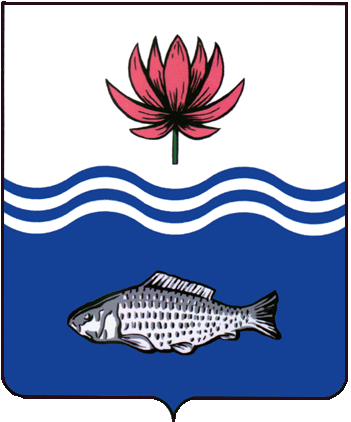 АДМИНИСТРАЦИЯ МУНИЦИПАЛЬНОГО ОБРАЗОВАНИЯ "ВОЛОДАРСКИЙ МУНИЦИПАЛЬНЫЙ РАЙОН АСТРАХАНСКОЙ ОБЛАСТИ"ПОСТАНОВЛЕНИЕОб утверждении Порядка разработки, утверждения, реализации и оценки эффективности муниципальных программ на территориимуниципального образования «Володарский муниципальный район Астраханской области» в новой редакцииВ связи с приведением нормативной базы в соответствие с законодательством, согласно статье 179 бюджетного кодекса Российской Федерации, администрация муниципального образования «Володарский муниципальный район Астраханской области»ПОСТАНОВЛЯЕТ:1.Утвердить порядок разработки, утверждения, реализации и оценки эффективности муниципальных программ на территории муниципального образования «Володарский муниципальный район Астраханской области» в новой редакции (Приложение № 1) 2. Постановление администрации муниципального образования «Володарский район» № 444 от 13.04.2020г. «Об утверждении порядка разработки, утверждения, реализации и оценки эффективности муниципальных программ на территории муниципального образования «Володарский район» считать утратившим силу.3.Сектору информационных технологий организационного отдела администрации муниципального образования «Володарский муниципальный район Астраханской области» (Петрухин) опубликовать настоящее постановление на сайте администрации муниципального образования «Володарский муниципальный район Астраханской области».5.Главному редактору МАУ «Редакция газеты «Заря Каспия» (Мусралиева) опубликовать настоящее постановление в районной газете «Заря Каспия».6.Настоящее постановление вступает в силу со дня его официального опубликования.7.Контроль за исполнением настоящего постановления возложить на первого заместителя главы администрации муниципального образования «Володарский муниципальный район Астраханской области» Курьянова Д.В.Глава муниципального образования«Володарский район»			                                          Х.Г. ИсмухановПриложение №1к постановлению администрациимуниципального образования «Володарский муниципальный район Астраханской области»от 25.01.2024 г. № 37ПОРЯДОКразработки, утверждения, реализации и оценки эффективности муниципальных программ на территории муниципального образования «Володарский муниципальный район Астраханской области»I. Общие положения1.Настоящий Порядок определяет процедуры принятия решения о разработке муниципальных программ муниципального образования «Володарский муниципальный район Астраханской области», основные принципы, механизмы и этапы их формирования, утверждения и реализации.2.Основные понятия, используемые в настоящем Порядке:1) муниципальная программа муниципального образования «Володарский муниципальный район Астраханской области» (далее – муниципальная программа) представляет собой систему мероприятий (взаимоувязанных по задачам, срокам осуществления и ресурсам), направленных на достижение приоритетов и целей социально-экономического развития муниципального образования «Володарский муниципальный район Астраханской области»;2) подпрограмма муниципальной программы (далее - подпрограмма) - комплекс взаимоувязанных по целям, срокам и ресурсам мероприятий, нацеленных на решение конкретных задач в рамках муниципальной программы;3) цель - планируемый за период реализации программы (подпрограммы) конечный результат решения проблемы социально-экономического развития муниципального образования «Володарский муниципальный район Астраханской области» посредством реализации мероприятий программы (подпрограммы);4) задача - планируемый результат выполнения совокупности взаимоувязанных мероприятий или осуществления муниципальных функций, направленных на достижение цели реализации муниципальной программы (подпрограммы);5) мероприятие муниципальной программы - совокупность взаимосвязанных действий, направленных на решение соответствующей задачи;6) координаторы муниципальной программы – заместители главы администрации муниципального образования «Володарский муниципальный район Астраханской области» в соответствии с распределением обязанностей, утверждаемых Главой администрации муниципального образования «Володарский муниципальный район Астраханской области»;7) муниципальный заказчик муниципальной программы (подпрограммы) (далее муниципальный заказчик) – администрация муниципального образования «Володарский муниципальный район Астраханской области» (далее Администрация) и/или структурные подразделения администрации муниципального образования «Володарский муниципальный район Астраханской области» или муниципальные учреждения муниципального образования «Володарский муниципальный район Астраханской области» (далее муниципальное учреждение) в соответствии с установленными полномочиями.В случае разработки программы, в составе которой указаны подпрограммы - Муниципальным заказчиком программы является Администрация, а муниципальными заказчиками подпрограмм структурные подразделения администрации муниципального образования «Володарский муниципальный район Астраханской области».8) ответственный за выполнение мероприятия муниципальной программы (подпрограммы) - структурное подразделение, муниципальное учреждение, муниципальное предприятие муниципального образования «Володарский муниципальный район Астраханской области», иные юридические лица и индивидуальные предприниматели, в случаях привлечения внебюджетных средств.9) результативность муниципальной программы (подпрограммы) - степень достижения запланированных результатов;10) эффективность муниципальной программы (подпрограммы) - соотношение достигнутых результатов и ресурсов, затраченных на их достижение.3.Муниципальная программа разрабатывается на срок от 1 года и включает в себя подпрограммы и/или отдельные мероприятия муниципальной программы. Деление муниципальной программы на подпрограммы осуществляется исходя из масштабности и сложности, решаемых в рамках муниципальной программы задач. Мероприятия подпрограмм в обязательном порядке должны быть увязаны с запланированными результатами подпрограмм.4.Муниципальная программа утверждается постановлением администрации муниципального образования  «Володарский муниципальный район Астраханской области».II. Требования к структуре муниципальной программы1.Муниципальная программа состоит из следующих частей:1) Паспорт муниципальной программы по форме согласно приложению N 1 к настоящему Порядку;2) Текстовая часть муниципальной программы, которая содержит общую характеристику сферы реализации муниципальной программы, формулировку основных проблем в указанной сфере, прогноз развития соответствующей сферы реализации муниципальной программы, включая возможные варианты решения проблемы, оценку преимуществ и рисков, возникающих при реализации программы.3) Паспорт подпрограммы по форме согласно приложению N 2 к настоящему Порядку.4) Перечень программных мероприятий, в котором для каждого мероприятия указываются его содержание, сроки исполнения и ответственный орган администрации за выполнение мероприятия. Объем финансирования (всего и в том числе по годам реализации, источникам финансирования) указывается по разделам и подразделам муниципальной программы. В перечень мероприятий муниципальной программы включаются мероприятия, непосредственно влияющие на изменение ситуации в сфере реализации муниципальной программы в соответствии с планируемыми результатами ее реализации.III. Разработка муниципальных программ1. Муниципальные программы разрабатываются на основании перечня муниципальных программ, утверждаемого администрацией муниципального образования «Володарский муниципальный район Астраханской области» (далее - Перечень).2. Перечень формируется отделом экономического развития и инвестиционной политики ФЭУ администрации муниципального образования «Володарский муниципальный район Астраханской области» на основании предложений структурных подразделений. 3. Внесение изменений в Перечень в части дополнения (исключения) муниципальных программ и направлений реализации муниципальных программ, изменения наименований муниципальных программ, изменения муниципальных заказчиков программ и подпрограмм, планируемых к реализации с очередного финансового года, производится по решению администрации до 31 декабря текущего финансового года на основании предложений органов администрации и муниципальных учреждений.4. В Перечень входят следующие пункты:-наименования муниципальных программ;-наименования подпрограмм;-координаторы муниципальных программ;5. Проекты муниципальных программ должны быть представлены на согласование в отдел экономического развития и инвестиционной политики ФЭУ не менее чем за 2 недели до внесения проекта бюджета муниципального образования «Володарский муниципальный район Астраханской области» в представительный орган (Совет муниципального образования «Володарский муниципальный район Астраханской области»).6. Предельный срок внесения в администрацию муниципального образования «Володарский муниципальный район Астраханской области» согласованных в установленном порядке проектов программ за 1 неделю до внесения проекта бюджета муниципального образования «Володарский муниципальный район Астраханской области» в представительный орган (Совет муниципального образования «Володарский муниципальный район Астраханской области»).7. Муниципальные программы, предусмотренные к реализации с очередного финансового года, утверждаются Главой администрации муниципального образования до 1 января очередного финансового года и распространяются на правоотношения, возникшие с 1 января текущего финансового года.Муниципальные программы подлежат приведению в соответствие с решением о бюджете не позднее трех месяцев со дня вступления его в силу.  8. Утвержденная муниципальная программа подлежит опубликованию на официальном сайте администрации муниципального образования «Володарский муниципальный район Астраханской области».9. В случае несоблюдения сроков подготовки, согласования муниципальных программ, данные муниципальные программы не допускаются к реализации.10.В течение 10 рабочих дней со дня принятия муниципальных программ, установленных Перечнем, отделом экономического развития и инвестиционной политики ФЭУ формируется реестр муниципальных программ (далее Реестр), включающий в себя следующие пункты:-наименования муниципальных программ;-наименования подпрограмм;-координаторы муниципальных программ;-муниципальные заказчики муниципальных программ;-срок финансирования муниципальных программ;-объем финансирования муниципальных программ. IV. Внесение изменений в муниципальную программу1.В муниципальную программу (подпрограмму) могут быть внесены изменения в случаях:1) изменения перечня мероприятий муниципальной программы (подпрограммы), 2) изменения сроков и (или) объемов их финансирования в связи с изменением объема предоставления средств на их реализацию из федерального, регионального или местного бюджетов,3) наделения или исключения отдельных полномочий органов местного самоуправления или вопросов местного значения муниципального образования;2.Проект изменений в муниципальную программу должен быть согласован в порядке, предусмотренном для согласования нормативных правовых актов. Обязательным является проведение согласований с отделом экономического развития и инвестиционной политики ФЭУ администрации муниципального образования «Володарский муниципальный район Астраханской области». 3. Отдел экономического развития и инвестиционной политики ФЭУ администрации муниципального образования «Володарский муниципальный район Астраханской области» по результатам проведения согласований готовит заключения. 4. В процессе реализации муниципальной программы муниципальный заказчик вправе по согласованию с координатором муниципальной программы и ответственным исполнителем мероприятий принимать решения о внесении изменений в перечень мероприятий программы, сроки и (или) объемы их финансирования на текущий финансовый год и плановый период в пределах утвержденных бюджетных ассигнований на реализацию муниципальной программы в целом. V. Финансовое обеспечение реализациимуниципальных программ1.Утвержденная муниципальная программа реализуется за счет средств федерального, областного бюджета, внебюджетных источников и бюджета муниципального образования «Володарский муниципальный район Астраханской области» в объемах, установленных решением о бюджете муниципального образования «Володарский муниципальный район Астраханской области» на текущий финансовый год и плановый период, и за счет средств иных привлекаемых для реализации муниципальной программы источников.2. Бюджетный отдел ФЭУ доводит до структурных подразделений, муниципальных учреждений, муниципальных предприятий муниципального образования «Володарский муниципальный район Астраханской области» объем бюджетных ассигнований на финансовое обеспечение реализации муниципальных программ. 3. Финансирование из бюджета муниципального образования «Володарский муниципальный район Астраханской области» муниципальной программы, утвержденной в текущем финансовом году после принятия решения о бюджете муниципального образования «Володарский муниципальный район Астраханской области» на очередной финансовый год и плановый период, осуществляется с момента, указанного в Постановлении администрации об утверждении программы.VI. Управление реализацией муниципальной программы1.Управление реализацией муниципальной программы осуществляет координатор муниципальной программы.2.Координатор муниципальной программы организовывает работу, направленную на:1) координацию деятельности муниципального заказчика программы и муниципальных заказчиков подпрограмм в процессе разработки муниципальной программы; 2) организацию управления муниципальной программой;3) создание при необходимости комиссии (штаба, рабочей группы) по управлению муниципальной программой;4) реализацию муниципальной программы;5) достижение целей, задач и конечных результатов муниципальной программы6) проведение анализа эффективности реализации программы.7) анализ дальнейшей целесообразности реализации мероприятий программы исходя из эффективности реализации программы3.Муниципальный заказчик муниципальной программы:1) разрабатывает муниципальную программу;2) формирует прогноз расходов на реализацию мероприятий муниципальной программы (подпрограммы);3) обеспечивает согласование проекта муниципальной программы; 4) обеспечивает взаимодействие между ответственными за выполнение отдельных мероприятий муниципальной программы и координацию их действий по реализации муниципальной программы (подпрограммы);5) участвует в обсуждении вопросов, связанных с реализацией и финансированием муниципальной программы;6) обеспечивает заключение соответствующих договоров по привлечению внебюджетных средств для финансирования муниципальной программы;7) готовит и представляет в бюджетный отдел ФЭУ администрации муниципального образования «Володарский муниципальный район Астраханской области» отчет о реализации муниципальной программы8) на основании заключения об оценке эффективности реализации муниципальной программы представляет в установленном порядке координатору муниципальной программы предложения о перераспределении финансовых ресурсов между программными мероприятиями, изменении сроков выполнения мероприятий и корректировке их перечня;9) обеспечивает эффективность и результативность реализации муниципальной программы.10) осуществляет координацию деятельности муниципальных заказчиков подпрограмм по подготовке и реализации программных мероприятий, анализу и рациональному использованию средств бюджета муниципального образования «Володарский муниципальный район Астраханской области» и иных привлекаемых для реализации муниципальной программы источников.11) несет ответственность за подготовку и реализацию муниципальной программы, а также обеспечение достижения количественных и/или качественных показателей эффективности реализации муниципальной программы в целом.4.Муниципальный заказчик подпрограммы осуществляет функции, предусмотренные пунктом 3 настоящего раздела. Муниципальный заказчик подпрограммы представляет отчет о реализации подпрограммы муниципальному заказчику муниципальной программы в установленные сроки.5.Ответственный за выполнение мероприятия муниципальной программы (подпрограммы):1) формирует прогноз расходов на реализацию мероприятия муниципальной программы (подпрограммы) и направляет его муниципальному заказчику муниципальной программы (подпрограммы);2) определяет исполнителей мероприятия подпрограммы, в том числе путем проведения торгов, в порядке, установленном законодательством РФ;3) участвует в обсуждении вопросов, связанных с реализацией и финансированием муниципальной программы (подпрограммы) в части соответствующего мероприятия;4) готовит и представляет муниципальному заказчику муниципальной программы (подпрограммы) отчет о реализации мероприятия.VII. Контроль и отчетность при реализациимуниципальной программы1.Контроль за реализацией муниципальной программы осуществляется отделом экономического развития и инвестиционной политики ФЭУ администрации муниципального образования «Володарский муниципальный район Астраханской области» программы.2.С целью контроля за реализацией муниципальной программы муниципальный заказчик ежегодно до 1 февраля года, следующего за последним годом, направляет в бюджетный отдел ФЭУ администрации муниципального образования «Володарский муниципальный район Астраханской области» годовой отчет оценки эффективности муниципальной программы (Приложение 3).К отчету должна быть приложена аналитическая записка, раскрывающая эффективность (неэффективность) реализации программных мероприятий по методике оценки эффективности реализации муниципальной программы.Отчет направляется на бумажном носителе и в электронном виде в бюджетный отдел ФЭУ администрации муниципального образования «Володарский муниципальный район Астраханской области». Копия отчета на бумажном носителе представляется координатору муниципальной программы. 3.Муниципальный заказчик ежеквартально готовит отчет о реализации муниципальной программы с нарастающим итогом (Приложение № 4) и до 5 числа месяца, следующего за отчетным кварталом, представляет согласованный с координатором программы отчет в отдел экономического развития и инвестиционной политики ФЭУ администрации муниципального образования «Володарский район.К отчету должна быть приложена аналитическая записка, раскрывающая исполнение (неисполнение) программных мероприятий.4. После согласования и утверждения  решения Совета муниципального образования «Володарский муниципальный район Астраханской области» «Об исполнении бюджета муниципального образования «Володарский муниципальный район Астраханской области»  за предшествующий  год не позднее 1 полугодия  года, следующего за отчетным, отдел экономического развития и инвестиционной политики ФЭУ администрации муниципального образования «Володарский муниципальный район Астраханской области» готовит годовой комплексный отчет о ходе реализации муниципальных программ и представляет его Главе муниципального образования «Володарский муниципальный район Астраханской области».  VIII. Порядок проведения и критерии оценки эффективностиреализации муниципальной программыОценка эффективности реализации муниципальных программ проводится в соответствии с Методикой оценки эффективности реализации муниципальных программ согласно приложению N 3 к настоящему Порядку.По итогам оценки эффективности реализации муниципальной программы отдел экономического развития и инвестиционной политики ФЭУ администрации муниципального образования «Володарский муниципальный район Астраханской области» подготавливает соответствующее заключение и направляет координатору муниципальной программы, муниципальному заказчику, и Главе муниципального образования «Володарский муниципальный район Астраханской области».По результатам оценки эффективности реализации муниципальной программы Администрацией не позднее чем за два месяца до дня внесения проекта решения о бюджете муниципального образования «Володарский муниципальный район Астраханской области» на очередной финансовый год и плановый период в Совет муниципального образования «Володарский муниципальный район Астраханской области» может быть принято решение:-о целесообразности сохранения и продолжения муниципальной программы (подпрограммы);-о сокращении (увеличении) начиная с очередного финансового года бюджетных ассигнований на реализацию муниципальной программы (подпрограммы);-о досрочном прекращении реализации муниципальной программы (подпрограммы).В случае принятия решения о досрочном прекращении реализации муниципальной программы (подпрограммы) и при наличии заключенных во исполнение соответствующей муниципальной программы (подпрограммы) муниципальных контрактов в бюджете муниципального образования «Володарский муниципальный район Астраханской области» предусматриваются бюджетные ассигнования на исполнение расходных обязательств, вытекающих из указанных контрактов, по которым сторонами не достигнуто соглашение об их прекращении.Согласованный главой администрации муниципального образования «Володарский муниципальный район Астраханской области» годовой доклад о ходе реализации и оценке эффективности реализации муниципальных программ, подлежит размещению на официальном сайте администрации муниципального образования «Володарский муниципальный район Астраханской области» в информационно-телекоммуникационной сети «Интернет». ФОРМАПАСПОРТА МУНИЦИПАЛЬНОЙ ПРОГРАММЫ МУНИЦИПАЛЬНОГО ОБРАЗОВАНИЯ «Володарский муниципальный район Астраханской области»ФОРМА ПАСПОРТА ПОДПРОГРАММЫ МУНИЦИПАЛЬНОЙ ПРОГРАММЫ МУНИЦИПАЛЬНОГО ОБРАЗОВАНИЯ «Володарский муниципальный район Астраханской области»ФОРМАОЦЕНКИ  ЭФФЕКТИВНОСТИ  МУНИЦИПАЛЬНОЙ  ПРОГРАММЫ____________________________________________(наименование  муниципальной программы)за 20___ годЗаказчик муниципальной программы                                                        					 ПодписьМЕТОДИКАОЦЕНКИ ЭФФЕКТИВНОСТИ РЕАЛИЗАЦИИ МУНИЦИПАЛЬНОЙ ПРОГРАММЫМетодика оценки эффективности реализации муниципальной программы определяет алгоритм оценки результативности и эффективности муниципальных программ ( подпрограмм, входящих в состав муниципальной программы), в процессе и по итогам ее реализации.В случае продолжения реализации в составе муниципальной программы мероприятий, начатых в рамках реализации долгосрочной целевой программы  муниципального образования «Володарский муниципальный район Астраханской области», оценка эффективности реализации муниципальной программы осуществляется с учетом количественных и качественных показателей на момент включения данного мероприятия (мероприятий) в муниципальную  программу.Эффективность реализации муниципальной программы определяется как оценка эффективности реализации каждой подпрограммы, входящей в ее состав.Под результативностью понимается степень достижения  запланированного уровня нефинансовых результатов реализации подпрограмм.Результативность определяется отношением фактического результата к запланированному результату на основе проведения анализа реализации подпрограмм.Для оценки результативности подпрограмм должны быть использованы плановые и фактические значения соответствующих показателей.Индекс результативности подпрограмм определяется по формуле:   I  = SUM (M  x S), где    р                  п    I  - индекс результативности подпрограмм;     р    S - соотношение  достигнутых  и  плановых результатов значений показателей. Соотношение рассчитывается по формулам:                            S = R  / R  -                                     ф    пв  случае  использования  показателей,  направленных  на увеличение значений;                           S = R  / R  -                                    п    фв  случае  использования  показателей,  направленных  на   снижение значений;    R  - достигнутый результат целевого значения показателя;      ф    R  - плановый результат целевого значения показателя;      п    M  - весовое  значение  показателя  (вес  показателя), характеризующего подпрограмму.       пВес показателя рассчитывается по формуле:                          M  = 1 / N, где                             п    N - общее число показателей, характеризующих выполнение подпрограммы.    Под   эффективностью    понимается    отношение   затрат  на достижение (фактических) нефинансовых результатов реализации подпрограмм к планируемым  затратам подпрограмм.    Эффективность подпрограмм определяется по индексу эффективности.    Индекс эффективности подпрограмм определяется по формуле:                     I  = (V  x I ) / V , где                      э        ф    р     п    I  - индекс эффективности подпрограмм;     э    V  - объем фактического совокупного финансирования подпрограммы;     ф    I  - индекс результативности подпрограммы;     р    V  - объем запланированного совокупного финансирования подпрограмм.       п    По итогам проведения анализа индекса эффективности  дается качественная оценка эффективности реализации подпрограмм:    наименование индикатора - индекс эффективности подпрограмм (I );                                                                                                                         э    диапазоны    значений,  характеризующие   эффективность    подпрограмм, перечислены ниже.    1.Значение показателя:                             0,9 <= I  <= 1,1.                                          э    Качественная оценка подпрограмм: высокий уровень эффективности.    2.Значение показателя:                             0,8 <= I  < 0,9.                                         э    Качественная    оценка    подпрограммы:    запланированный      уровень эффективности.    3.Значение показателя:                                 I  < 0,8.                                   э    Качественная оценка подпрограммы: низкий уровень эффективности.ФОРМА ОТЧЕТА  О ВЫПОЛНЕНИИМУНИЦИПАЛЬНОЙ  ПРОГРАММЫ МУНИЦИПАЛЬНОГО ОБРАЗОВАНИЯ «Володарский муниципальный район Астраханской области»________________________________________(наименование муниципальной программы, код программы)за январь - _____________ 20__ годаМуниципальный заказчик ______________________________________________                                   (районный бюджет, другие источники)	Верно:от 25.01.2024 г.          N 37Наименование муниципальной программы                 Цели муниципальной     
программы                   Задачи муниципальной     
программы                   Муниципальный заказчик    
муниципальной программы   Координатор муниципальной программыСроки реализации            
муниципальной программы   Перечень подпрограмм        Источники финансирования    
муниципальной программы,  
в том числе по годам:       Расходы (тыс. рублей)                                   Расходы (тыс. рублей)                                   Расходы (тыс. рублей)                                   Расходы (тыс. рублей)                                   Расходы (тыс. рублей)                                   Расходы (тыс. рублей)                                   Источники финансирования    
муниципальной программы,  
в том числе по годам:       ВсегоТекущий 
финансовый
год       1-й год  
планового
периода  2-й год  
планового
периода  3-й год  
планового
периода  4-й год  
планового
периода  Средства районного бюджета Средства бюджета            
Астраханской области          Другие источники            Планируемые результаты      
реализации муниципальной 
программы                   Наименование подпрограммы       Наименование подпрограммы       Наименование подпрограммы       Наименование подпрограммы       Цель подпрограммы               Цель подпрограммы               Цель подпрограммы               Цель подпрограммы               Муниципальный заказчик        
подпрограммы                    Муниципальный заказчик        
подпрограммы                    Муниципальный заказчик        
подпрограммы                    Муниципальный заказчик        
подпрограммы                    Задачи подпрограммы             Задачи подпрограммы             Задачи подпрограммы             Задачи подпрограммы             Сроки реализации подпрограммы   Сроки реализации подпрограммы   Сроки реализации подпрограммы   Сроки реализации подпрограммы   Источники         
финансирования    
подпрограммы по   
годам реализации и
главным           
распорядителям    
бюджетных средств,
в том числе по    
годам:            Источники         
финансирования    
подпрограммы по   
годам реализации и
главным           
распорядителям    
бюджетных средств,
в том числе по    
годам:            Наименование 
подпрограммы Наименование 
подпрограммы Главный      
распорядитель
бюджетных    
средств      Главный      
распорядитель
бюджетных    
средств      Источник      
финансированияИсточник      
финансированияИсточник      
финансированияРасходы (тыс. рублей)                                   Расходы (тыс. рублей)                                   Расходы (тыс. рублей)                                   Расходы (тыс. рублей)                                   Расходы (тыс. рублей)                                   Расходы (тыс. рублей)                                   Расходы (тыс. рублей)                                   Расходы (тыс. рублей)                                   Расходы (тыс. рублей)                                   Расходы (тыс. рублей)                                   Расходы (тыс. рублей)                                   Расходы (тыс. рублей)                                   Расходы (тыс. рублей)                                   Источники         
финансирования    
подпрограммы по   
годам реализации и
главным           
распорядителям    
бюджетных средств,
в том числе по    
годам:            Источники         
финансирования    
подпрограммы по   
годам реализации и
главным           
распорядителям    
бюджетных средств,
в том числе по    
годам:            Наименование 
подпрограммы Наименование 
подпрограммы Главный      
распорядитель
бюджетных    
средств      Главный      
распорядитель
бюджетных    
средств      Источник      
финансированияИсточник      
финансированияИсточник      
финансированияОчередной 
финансовый
год       Очередной 
финансовый
год       Очередной 
финансовый
год       1-й год  
планового
периода  1-й год  
планового
периода  1-й год  
планового
периода  2-й год  
планового
периода  2-й год  
планового
периода  3-й год  
планового
периода  4-й год  
планового
периода  4-й год  
планового
периода  4-й год  
планового
периода  ИтогоИсточники         
финансирования    
подпрограммы по   
годам реализации и
главным           
распорядителям    
бюджетных средств,
в том числе по    
годам:            Источники         
финансирования    
подпрограммы по   
годам реализации и
главным           
распорядителям    
бюджетных средств,
в том числе по    
годам:            Подпрограмма Подпрограмма Всего:        
в том числе:  Всего:        
в том числе:  Всего:        
в том числе:  Источники         
финансирования    
подпрограммы по   
годам реализации и
главным           
распорядителям    
бюджетных средств,
в том числе по    
годам:            Источники         
финансирования    
подпрограммы по   
годам реализации и
главным           
распорядителям    
бюджетных средств,
в том числе по    
годам:            Подпрограмма Подпрограмма Средства  районного    
бюджета    Средства  районного    
бюджета    Средства  районного    
бюджета    Источники         
финансирования    
подпрограммы по   
годам реализации и
главным           
распорядителям    
бюджетных средств,
в том числе по    
годам:            Источники         
финансирования    
подпрограммы по   
годам реализации и
главным           
распорядителям    
бюджетных средств,
в том числе по    
годам:            Подпрограмма Подпрограмма Средства      
бюджета       
Астраханской 
области       Средства      
бюджета       
Астраханской 
области       Средства      
бюджета       
Астраханской 
области       Источники         
финансирования    
подпрограммы по   
годам реализации и
главным           
распорядителям    
бюджетных средств,
в том числе по    
годам:            Источники         
финансирования    
подпрограммы по   
годам реализации и
главным           
распорядителям    
бюджетных средств,
в том числе по    
годам:            Подпрограмма Подпрограмма Другие источники    Другие источники    Другие источники    Перечень мероприятий подпрограммы «___________________________________»Перечень мероприятий подпрограммы «___________________________________»Перечень мероприятий подпрограммы «___________________________________»Перечень мероприятий подпрограммы «___________________________________»Перечень мероприятий подпрограммы «___________________________________»Перечень мероприятий подпрограммы «___________________________________»Перечень мероприятий подпрограммы «___________________________________»Перечень мероприятий подпрограммы «___________________________________»Перечень мероприятий подпрограммы «___________________________________»Перечень мероприятий подпрограммы «___________________________________»Перечень мероприятий подпрограммы «___________________________________»Перечень мероприятий подпрограммы «___________________________________»Перечень мероприятий подпрограммы «___________________________________»Перечень мероприятий подпрограммы «___________________________________»Перечень мероприятий подпрограммы «___________________________________»Перечень мероприятий подпрограммы «___________________________________»Перечень мероприятий подпрограммы «___________________________________»Перечень мероприятий подпрограммы «___________________________________»Перечень мероприятий подпрограммы «___________________________________»Перечень мероприятий подпрограммы «___________________________________»Перечень мероприятий подпрограммы «___________________________________»Перечень мероприятий подпрограммы «___________________________________»№п/пНаименование мероприятияНаименование мероприятияИсточник финансированияИсточник финансированияСрок исполненияСрок исполненияОбъем финансирования (тыс. руб.)Объем финансирования (тыс. руб.)Объем финансирования (тыс. руб.)Объем финансирования (тыс. руб.)Объем финансирования (тыс. руб.)Объем финансирования (тыс. руб.)Объем финансирования (тыс. руб.)Объем финансирования (тыс. руб.)Объем финансирования (тыс. руб.)Ответственный исполнитель мероприятияОтветственный исполнитель мероприятияОтветственный исполнитель мероприятияОтветственный исполнитель мероприятия Планируемые результаты реализации мероприятия Планируемые результаты реализации мероприятия№п/пНаименование мероприятияНаименование мероприятияИсточник финансированияИсточник финансированияСрок исполненияСрок исполненияВсего1-й год реализации мероприятия1-й год реализации мероприятия1-й год реализации мероприятия2-й год реализации мероприятия2-й год реализации мероприятия2-й год реализации мероприятия3й год реализации мероприятия3й год реализации мероприятияОтветственный исполнитель мероприятияОтветственный исполнитель мероприятияОтветственный исполнитель мероприятияОтветственный исполнитель мероприятия Планируемые результаты реализации мероприятия Планируемые результаты реализации мероприятияN  
п/пЗадачи,        
направленные на
достижение целиНаименование мероприятияПланируемый объем   
финансирования на   
решение данной      
задачи (тыс. руб.)  Планируемый объем   
финансирования на   
решение данной      
задачи (тыс. руб.)  Планируемый объем   
финансирования на   
решение данной      
задачи (тыс. руб.)  Фактический объем    
финансирования на    
решение данной задачи
(тыс. руб.)          Фактический объем    
финансирования на    
решение данной задачи
(тыс. руб.)          Фактический объем    
финансирования на    
решение данной задачи
(тыс. руб.)          Количественные  
и/или           
качественные    
целевые         
показатели,     
характеризующие 
достижение целей
и решение задач Единица  
измеренияБазовое        
значение       
показателя (на 
начало         
реализации     
муниципальной
программы)     Планируемое
значение   
показателя 
на 20___   Достигнутое
значение   
показателя 
за 20___   N  
п/пЗадачи,        
направленные на
достижение целиНаименование мероприятияБюджет    
районаОбластной бюджетФедеральный бюджетБюджет     
района  Областной бюджетФедеральный бюджетКоличественные  
и/или           
качественные    
целевые         
показатели,     
характеризующие 
достижение целей
и решение задач Единица  
измеренияБазовое        
значение       
показателя (на 
начало         
реализации     
муниципальной
программы)     Планируемое
значение   
показателя 
на 20___   Достигнутое
значение   
показателя 
за 20___   123456891012131415161. Задача 1       Показатель 1    1. Задача 1       Показатель 2    1. Задача 1       …1. Задача 1       ...          2. Задача 2       Показатель 1    2. Задача 2       Показатель 2    2. Задача 2       …2. Задача 2       ...             Разработчик подпрограммыПодпрограммаПодпрограммаМероприятияМероприятияМероприятияОбъем         
финансирования
на 20__ год   
(тыс. руб.)   Выполнено  
(тыс. руб.)Факт на  кварталОтклонениеИсполнение %Разработчик подпрограммыНаименование подпрограммы МЦПКод подпрограммы МЦПНаправление расходовИсточник финансированияКод направления расходовОбъем         
финансирования
на 20__ год   
(тыс. руб.)   Выполнено  
(тыс. руб.)Факт на  кварталОтклонениеИсполнение %Подпрограмма 1             Мероприятие подпрограммы 1...     Подпрограмма 2             Мероприятие подпрограммы 2...   Итого по муниципальной   
программе                  